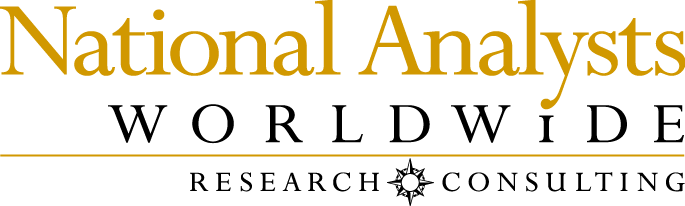 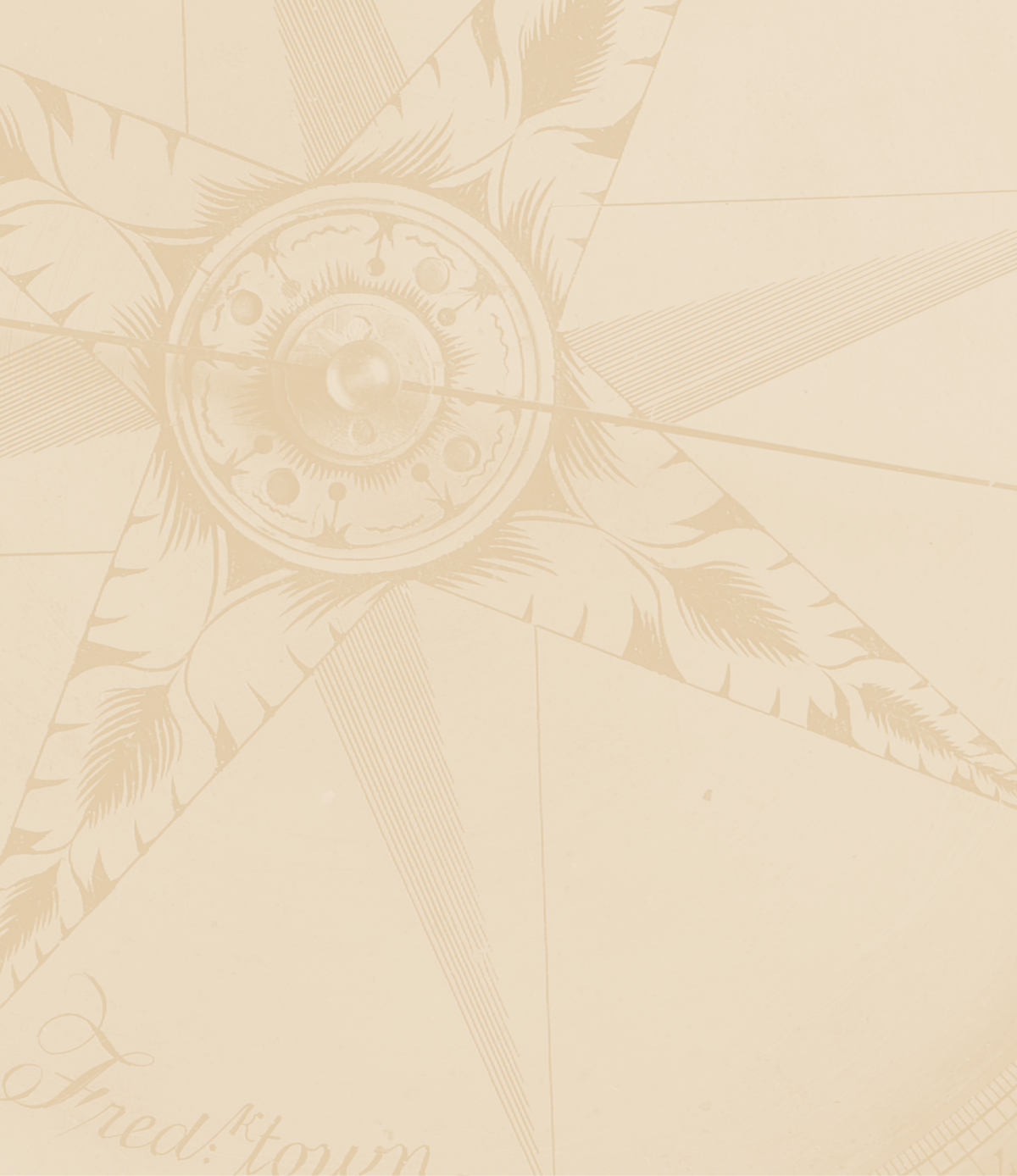 Note to reader: Bold lines in between questions signify page/screen breaks.Welcome to the United States Mint’s product satisfaction survey. This survey is designed to help the United States Mint understand how it can improve the products and services it provides.  According to the Paperwork Reduction Act of 1995, no persons are required to respond to a collection of information unless it displays a valid OMB number.  The valid OMB control number for this information collection is 1525-0012-0XXX.  Your participation in this survey is ENTIRELY VOLUNTARY and should require approximately 5-10 minutes of your time.All of your responses will be kept completely confidential.We will not use this information to contact you or attempt to sell you any products or services.If you have any questions or problems while completing the survey, please call Eric Thomas weekdays from 9:00 AM to 5:00 PM EDT at 1-800-342-9102, or send an e-mail to info828@nationalanalysts.comPlease click the Forward button to begin the survey.To begin, we will first take a few minutes to familiarize you with our survey.The survey will NOT ALLOW YOU TO SKIP A QUESTION. If you do not know an exact answer, then please give your best estimate.You may click on the STOP button to pause the program to take a break. When you re-enter the survey you must use the same User ID and Password; the survey will return to the screen where you clicked Stop.Please click the FORWARD button to begin.S-1	Have you received a product shipment from the United States Mint in the past 30 days?Send to terminate screen if “No.”	For this survey, please think about the most recent order that you received from the United States Mint.  (Do not think about an order that you have placed but have not yet received.)  Q.1	First, please indicate which items were included in this most recent order.  (Check all that apply.)Q.2	[IF MORE THAN 1 ITEM CHECKED IN Q1, INSERT “First think about your order overall.  (We’ll ask about the individual items in your order a little later.)”]  Please rate your satisfaction with the following aspects of this order, using a scale of 1 to 6, where “ means “extremely dissatisfied” and “ means “extremely satisfied.”Q.3 	Why are you dissatisfied with the [INSERT ANSWER FROM Q2]?[If customer has 2 rows, excluding row  1 or 7, that are a “1” or “2” then ask Q.3 for both rows.  If customer has 3 or more rows, excluding row  1 or 7, that are a “1” or “2” then randomly select 2 rows to ask for Q.3 Skip if they answered 3 or higher for all rows, excluding row 1 or 7, in Q.2.]Q.4	Why did you provide a rating of [INSERT RATING FROM ROW 7 Q.2] for the packing material?[If only 1 row checked in Q.1, skip to Q.6]Q.5	Now please rate your satisfaction with each of the individual types of items you received in your order.Q.6	How did you place this most recent order?Q.7	Did you provide your phone number to the United States Mint at the time of, or prior to, your order? Q.8	How would you rate the packing material that was used in terms of being “environmentally friendly” (that is, being less harmful to the environment.)Q.9	Do you recall if there was anything else about the packing material that was specifically environmentally friendly?Q.10	Please rate the importance of each of the following aspects of this order, using a scale of 1 to 6, where “ means “not at all important” and “ means “extremely important.”Q.11	Please explain in detail any suggestions you have for improving the packing material/approach.Next, we’d like to understand what types of purchases, if any, you expect to make from the United States Mint in the future.Q.12	How likely are you to purchase products directly from the United States Mint in the next 12 months for yourself or for a gift?  Please indicate your likelihood using a scale from 1 to 6 where “ means “not at all likely to purchase” and “ means “extremely likely to purchase.”Skip to Q.D1 if answer to Q12= 1 for both self and giftQ.13  Based on what you know today, over the next 12 months would you say you are most likely to…?Please select one.We just have a few demographic questions for classification purposes.Q.D1   What is your marital status?Select oneQ.D2   What is the highest level of education you have attained?Select oneQ.D3	How would you describe the area in which you live?Select oneQ.D4	Which of the following categories best describes your total household income before taxes in 2011?  Your best estimate is fine.Select one.Q.D5    Are you Hispanic or Latino?Q.D6	Do you consider yourself to be…[Do not force “Other” to be specified] [If retired or not employed, skip to the end]Q.D7   Which of the following best describes your current employment status?Select one.Q.D8    Which of the following best describes your occupation?Select one[Ask if employed.  Ask if Q.D7 is row 1 or Row 2]Thank you for participating in this survey.Please press the STOP button to finish the survey.SCREENING CRITERIAYesNoSATISFACTION

Product TypesItems included in this most recent order 
– Select all that Apply -Annual Coin SetsAnnual Clad Proof Sets (Full set, Quarters, Presidential $1 Coin)   -  Full set□   -  Quarters set□   -  Presidential $1 Coin set□Annual Silver Proof Sets (Full set, Quarters)   -  Full set□   -  Quarters set□Uncirculated Sets□American Eagle CoinsAmerican Eagle Silver Coins□American Eagle Gold  Coins□American  CoinsAmerican  24K Gold Coins □First Spouse CoinsFirst Spouse 24K Gold Coins□Commemorative CoinsGold, Silver or Clad Commemorative Coins□Special Commemorative Coin Sets□Other Coins and MerchandiseOther  Mint Products □Extremely		ExtremelyDissatisfied		 Satisfied1		2	3	 4	 5	 6 Overall satisfaction with your orderQuality of the coins/itemsQuality of the product packagingCondition of the external (shipping) packageTimeliness/speed of receiving the orderSecurity of the delivery methodPacking materialPacking slipExtremely		ExtremelyDissatisfied		 Satisfied1		2	3	 4	 5	 6 INSERT ITEM #1 FROM Q1Quality of the coins/itemsQuality of the product packaging (not the external shipping packaging)INSERT ITEM #2 FROM Q1Quality of the coins/itemsQuality of the product packaging (not the external shipping packaging)ETC. [SHOW FOR EACH ITEM SELECTED IN Q1]Quality of the coins/itemsQuality of the product packaging (not the external shipping packaging)By phoneInternetMail-in order formPart of my subscription orderOtherYesNoProvided my phone numberNot At All		CompletelyEnvironmentally                    Environmentally Friendly		 Friendly1		2	3	 4	 5	 6 Environmentally friendlinessYes, there wasNo, there was notI don’t recallNot At All		ExtremelyImportant		 Important1		2	3	 4	 5	 6 Quality of the coins/itemsQuality of the product packagingCondition of the external (shipping) packageTimeliness/speed of receiving the orderSecurity of the delivery methodPacking material overallEnvironmental friendliness of packing materialNot At All                  ExtremelyLikely to                    Likely toPurchase                    PurchaseHow likely are you to purchase directly from the United States Mint during the next 12 months?For self1       2        3        4        5        6For gift1       2        3        4        5        6Future Purchasing with the  Mint (Next 12 Months)Increase the amount of merchandise you purchase from the United States MintPurchase about the same amount from the United States MintDecrease the amount of merchandise you purchase from the United States MintStop purchasing from the  Mint altogetherSingle, never marriedMarriedLiving with significant otherSeparated, divorced, widowedGrade school (8th grade or less)Some high schoolHigh school graduateSome college, no degreeVocational training/2–year college4-year college/bachelor’s degreePost-graduate training/degreeUrbanSuburbanRuralLess than $20,000$20,000 to $29,999$30,000 to $39,999$40,000 to $49,999$50,000 to $74,999$75,000 to $99,999$100,000 $149,999$150,000 or moreYesNoAmerican Indian or Alaska Native?Asian?Black or African American?Native Hawaiian or other Pacific Islander?White?Other (Specify) ________________Full timePart timeRetiredNot employed/studentManagerial or professionalTechnical, sales, or administrativeService occupationsPrecision products, crafts or repairsOperators, fabricators, or laborersFarming, forestry, or fishingOther 